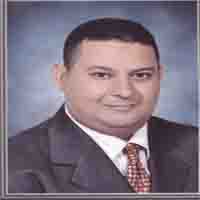 Alaa Abd Elrahman Elsherbini AHAMED2, Sherbet St., from Hinedy st. Madkor, Elharam, Giza, Egypt00966540322013/00966563292727 In Saudi ArabiaHome Tel: 00202/35872760 IN Egypt /00201121867150E-mail: alaa196637@yahoo.com               alaa196637@gmail.comQualification Summary*29 years in MECHANICAL & CONSULTANT maintenance in factory & HOTELS & building and public area experience* I got more of course in preventive maintenance AND OTHOER* I led more than one team to achieve the company's goals and achieved success- Education:BSC of Engineering Science Mechanical Department Appreciation rate: Very good  Graduation project rate: ExcellentDiploma Development of Project Management skills (Sadat Academy) CAIROAppreciation rate: Very goodProfessional ExperienceALHAKMIAH HOLDING in khober Saudi Arabia         From 7/2016 until now OPERATION & MAINTANNCE MANAGERSALMAN A.AL_DUHAIM SONS TRAD&CONT.COFROM 8/2012 TO 6 /2016    OPERATION& MAINTANNCE PROJECTS MANAGER   VERA QUEEN SHARM  in Sharm Sheikh EGYPTFrom 4/2011 till 7/2012                         (Director of Engineer and operation)Solymar abudababba  (trafco  group ibrotel) IN MARS ALAM EGYPT         From 8/2009 till 3\2011                          (Chief ENGINEER)INTERNATIONAL TOTAL PROJECT SOLUTION (INTERNATIONAL CONSULTANT)FROM 6/2008 TO 8/2009             (ELECTROMECHANECAL CONSULTANT)ALMASAH HOTEL ( Opening Period)  300 ROOMS   5 star IN CAIRO EGYPT From 9/2006 till 6/2008                         (Director of Engineer and operationCalimera– ( Opening Period)  5 star MARS ALAM EGYPTFrom 01-03.2006 till 20.09-2006           (Chief EngineerHilton Sharm dreams – Sharm Elsheikh 5 star EGYPTFrom 1- 5.2004 till 28-02-2006         (Chief Engineer)Elrashidy Elmizan’FACTORY GROUP CAIRO EGYPTFrom 09.01.1991 till 01.05.2004 (Director of Engineer and operation)The most important projects I have implementedThe most important projects that you have implemented1 / Maintenance and operation of the eastern region project as manager of the project In Jubail Industrial City, the project value is 38.5 million2 / Rehabilitation and finishing project for Jubail Industrial Schools. The duration of the project is 18 months with a value of 55 million riyals as a manager of the project3 / Project of rehabilitation and finishing of the school building of the Eastern Naval Fleet 3 months 3 million as project manager4 / The project to supervise the implementation of the total factories of the Rashidy Group for Food Industries in Egypt 80 million EGP as Director of the Engineering Administration5 / Electromechanical consultant for the Maryland development projectTECHNICAL Experience  *Prepare preventive maintenance schedule in the framework of modern technology   *Save energy by setting the follow-up table and the development of ways      to save energy, providing the company's current 30% of the invoice  *Preparation of Occupational Safety and Health Plans* Preparation of the budget for the project and schedule preparation.* Monitor the schedule of the project.* Work quality control* Provide technical support for all projectsComputer Skills:Microsoft office (word, Excel, Internet, AutoCAD)Professional Development & TrainingIMD COMMERCIAL BEHAVIOUR PROGRAMME  Excellent    WATFORD ENGLANDProject Management (Sadat Academy )Development of Management skills of small scale Industries (Sadat Academy)Energy Conversation & efficiency project improving combustion( Cairo university)Energy waste heat recovery ( Cairo university )Cost Estimation ( Cairo university )Computer use/d in Industrial operation ( Egypt Communication & Comp )Planning the maintenance ( CETAC )Supervisory Management ( European Group )Calibration of Measurement Instruments ( Cairo Research Center )Management & Storage Control ( Abromack )Statistical Progress Control ( ALEB )M.R.PLanning ( CAME )Supervisory Skills ( Logic )52 Training Course IN Different Science(finacial,decision making ( Hilton university)IMD COMMERCIAL BEHAVIOUR PROGRAMME      WATFORD ENGLANDI work electromechanically consultant in different projects Personal Data:Nationality:					 EgyptianDate of Birth: 					 13.05.1966Place of Birth: 					 EgyptMilitary Service: 				 ImplementedMarital Status: 				 MarriedReligion: 						 MoslemThank you & Best RegardI have experience in studying tenders, modifying designs and setting specifications for projectsTenders were studied for the Royal Commission, Aramco and the various authorities. Some tenders were awarded to the Royal Commission in Jubail, and attached are some of the projects that were studied and worked on.